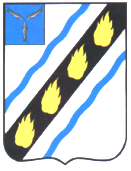 АДМИНИСТРАЦИЯСОВЕТСКОГО МУНИЦИПАЛЬНОГО ОБРАЗОВАНИЯСОВЕТСКОГО МУНИЦИПАЛЬНОГО РАЙОНАСАРАТОВСКОЙ ОБЛАСТИПОСТАНОВЛЕНИЕот 15.11.2023 № 122 р.п. СоветскоеОб утверждении Положения о порядке уведомления представителя нанимателя (работодателя) о фактах обращения в целях склонения муниципального служащего администрации Советского муниципального образования к совершению коррупционных правонарушений, организации проверки этих сведений и регистрации уведомлений В целях реализации Федерального закона от 25.12.2008 № 273-ФЗ «О противодействии коррупции» и руководствуясь Уставом Советского муниципального образования, администрация Советского муниципального образования ПОСТАНОВЛЯЕТ:1. Утвердить Положение о порядке уведомления представителя нанимателя (работодателя) о фактах обращения в целях склонения муниципального служащего администрации Советского муниципального образования к совершению коррупционных правонарушений, организации проверки этих сведений и регистрации уведомлений согласно приложению.2. Признать утратившими силу постановления администрации Советского муниципального образования:- от 13.07.2009 № 50 «Об утверждении Положения о порядке уведомления представителя нанимателя (работодателя) о фактах обращения в целях склонения муниципального служащего администрации Советского муниципального образования к совершению коррупционных правонарушений, организации проверки этих сведений и регистрации уведомлений»;- от 04.10.2010 № 46 «О внесении изменений в постановление администрации Советского муниципального образования от 13.07.2009 № 50»;3. Настоящее постановление вступает в силу со дня его официального опубликования в установленном порядке.Глава администрацииСоветского муниципального образования                                 Е.В. ДьяконоваПриложение к постановлению администрации Советского муниципального образованияот 15.11.2023 № 122 Положение о порядке уведомления представителя нанимателя (работодателя) о фактах обращения в целях склонения муниципального служащего администрации Советского муниципального образования к совершению коррупционных правонарушений, организации проверки этих сведений и регистрации уведомлений1. Настоящим Положением устанавливается порядок уведомления представителя нанимателя о фактах обращения в целях склонения муниципального служащего администрации Советского муниципального образования, представителем нанимателя которого является глава администрации Советского муниципального образования, (далее – муниципальный служащий) к совершению коррупционных правонарушений (далее - уведомление), организации проверки этих сведений и регистрации уведомлений.2. Муниципальный служащий обязан незамедлительно уведомлять представителя нанимателя обо всех случаях обращения к нему каких-либо лиц в целях склонения его к совершению коррупционных правонарушений с момента, когда ему стало известно о фактах такого обращения.В случае нахождения муниципального служащего в командировке, в отпуске, вне места прохождения службы он обязан уведомить представителя нанимателя незамедлительно с момента прибытия к месту прохождения службы.3. Уведомление представителя нанимателя о фактах обращения в целях склонения муниципального служащего к совершению коррупционных правонарушений осуществляется письменно по форме согласно приложению № 1 к настоящему Положению.Муниципальные служащие, представителем нанимателя которых является глава администрации Советского муниципального образования, представляют уведомление специалисту администрации Советского муниципального образования, ответственному за кадровую работу (далее - Специалист).4. Перечень сведений, содержащихся в уведомлении, включает в себя:фамилию, имя, отчество, должность, место жительства и телефон муниципального служащего, направившего уведомление (далее - составитель уведомления);описание обстоятельств, при которых стало известно о случаях обращения к муниципальному служащему в связи с исполнением им служебных обязанностей каких-либо лиц в целях склонения его к совершению коррупционных правонарушений (дата, место, время, другие условия);подробные сведения о коррупционных правонарушениях, которые должен был бы совершить муниципальный служащий по просьбе обратившихся лиц;все известные сведения о лице, склоняющем к коррупционному правонарушению;способ и обстоятельства склонения к коррупционному правонарушению, а также информацию об отказе (согласии) принять предложение лица о совершении коррупционного правонарушения.К уведомлению прилагаются все имеющиеся материалы, подтверждающие обстоятельства обращения каких-либо лиц в целях склонения муниципального служащего к совершению коррупционных правонарушений.5. Уведомления подлежат обязательной регистрации в журнале регистрации уведомлений о фактах обращения в целях склонения муниципального служащего к совершению коррупционных правонарушений (далее - журнал):- в тот же день, если оно поступило по почте либо представлено курьером;- незамедлительно, в присутствии составителя уведомления, если уведомление представлено им лично.6. Журнал должен быть прошит, пронумерован, а также заверен оттиском печати администрации Советского муниципального образования. Журнал ведется по форме согласно приложению № 2 к настоящему Положению.Ведение журнала возлагается на должностное лицо, ответственное за работу по противодействию коррупции в администрации Советского муниципального образования (далее – должностное лицо).7. Должностное лицо, принявшее уведомление, помимо его регистрации в журнале обязано выдать составителю уведомления под роспись талон-уведомление с указанием данных о лице, принявшем уведомление, дате и времени его принятия.Талон-уведомление состоит из двух частей: корешка талона-уведомления и талона-уведомления, согласно приложению № 3 к настоящему Положению.После заполнения корешок талона-уведомления остается у должностного лица, а талон-уведомление вручается составителю уведомления.В случае если уведомление поступило по почте, талон-уведомление направляется составителю уведомления по почте заказным письмом с уведомлением о вручении.Отказ в регистрации уведомления, а также невыдача талона-уведомления не допускается.Конфиденциальность полученных сведений обеспечивается Специалистом.8. В течение одного рабочего дня после регистрации уведомления Специалист доводит информацию о поступлении уведомления до представителя нанимателя и направляет копию уведомления в управление по взаимодействию с правоохранительными органами и противодействию коррупции Правительства Саратовской области.9. Специалистом осуществляется проверка сведений, содержащихся в уведомлении (далее - проверка).10. Проверка осуществляется путем:проведения бесед с составителем уведомления, другими лицами, имеющими отношение к фактам, содержащимся в уведомлении;получения от указанных лиц (с их согласия) письменных пояснений по сведениям, изложенным в уведомлении;анализа прилагаемых к уведомлению материалов, подтверждающих обстоятельства обращения в целях склонения муниципального служащего к совершению коррупционных правонарушений (при наличии);анализа положений должностной инструкции составителя уведомления, при необходимости должностных инструкций муниципальных служащих, имеющих отношение к фактам, содержащимся в уведомлении.11. Проверка должна быть завершена не позднее чем через пять рабочих дней со дня регистрации уведомления.12. Результаты проверки, проведенной Специалистом, оформляются в виде заключения с приложением материалов проверки и докладываются представителю нанимателя.13. Представитель нанимателя с учетом заключения по результатам проверки в течение двух рабочих дней принимает решение о направлении копии уведомления и материалов проверки в органы прокуратуры     Российской Федерации, внутренних дел Российской Федерации, Федеральной службы безопасности Российской Федерации.По решению представителя нанимателя уведомление может  направляться как одновременно во все перечисленные государственные органы, так и в один из них по компетенции.14. Разглашение сведений, содержащихся в уведомлении, иных материалов, имеющих отношение к фактам, содержащимся в уведомлении, влечет за собой ответственность, предусмотренную законодательством Российской Федерации.15. Муниципальный служащий, которому стало известно о факте обращения к иным муниципальным служащим администрации Советского муниципального образования в связи с исполнением служебных обязанностей  каких-либо лиц в целях склонения их к совершению коррупционных правонарушений, вправе уведомлять об этом представителя нанимателя в порядке, аналогичном порядку, определенному настоящим Положением.16. Представителем нанимателя принимаются меры по защите муниципального служащего, уведомившего представителя нанимателя,    органы прокуратуры или другие государственные органы о фактах обращения  в целях склонения его к совершению коррупционного правонарушениям, о фактах обращения к иным муниципальным служащим администрации Советского муниципального образования (должностным лицам) в связи с исполнением служебных обязанностей каких-либо физических (юридических) лиц в целях склонения к совершению коррупционных правонарушений, в части обеспечения муниципальному служащему гарантий, предотвращающих его неправомерное увольнение, перевод на нижестоящую должность, лишение или снижение размера премии, перенос времени отпуска, привлечение к дисциплинарной ответственности в период рассмотрения представленного муниципальным служащим уведомления. Верно:главный специалист администрацииСоветского муниципального образования                                  М.В. НовиковаПриложение № 1 
к Положению о порядке уведомления представителя нанимателя (работодателя) о фактах обращения в целях склонения муниципального служащего администрации Советского муниципального образования к совершению коррупционных правонарушений, организации проверки этих сведений и регистрации уведомлений_________________________________________(Ф.И.О., должность, представителя нанимателя)_________________________________________(Ф.И.О., должность, место жительства, телефон муниципального служащего администрации Советского муниципального района, направившего уведомление)Уведомлениепредставителя нанимателя о фактах обращения в целях склонения муниципального служащего администрации Советского муниципального района  к совершению коррупционных правонарушенийСообщаю, что:1. ________________________________________________________________________(описание обстоятельств, при которых стало известно о случаях обращения к________________________________________________________________________________муниципальному служащему администрации Советского муниципального образования________________________________________________________________________________в связи с исполнением им служебных обязанностей каких-либо лиц в целях________________________________________________________________________________склонения его к совершению коррупционных правонарушений________________________________________________________________________________(дата, место, время, другие условия)2. ________________________________________________________________________(подробные сведения о коррупционных правонарушениях, которые должен был бы________________________________________________________________________________совершить муниципальный служащий администрации Советского муниципального ________________________________________________________________________________образования по просьбе обратившихся лиц)3. ________________________________________________________________________(все известные сведения о лице, склоняющем к коррупционному правонарушению)________________________________________________________________________________________________________________________________________________________________4. ________________________________________________________________________(способ и обстоятельства склонения к коррупционному правонарушению________________________________________________________________________________(подкуп, угроза, обман и т.д.), а также информация об отказе (согласии) принять________________________________________________________________________________предложение лица о совершении коррупционного правонарушения)_______________________________________(дата, подпись, инициалы и фамилия)Приложение № 2 
к Положению о порядке уведомления представителя нанимателя (работодателя) о фактах обращения в целях склонения муниципального служащего администрации Советского муниципального образования к совершению коррупционных правонарушений, организации проверки этих сведений и регистрации уведомленийЖурналрегистрации уведомлений о фактах обращения в целях склонения муниципального служащего администрации Советского муниципального образования к совершению коррупционных правонарушенийПриложение № 3 
к Положению о порядке уведомления представителя нанимателя (работодателя) о фактах обращения в целях склонения муниципального служащего администрации Советского муниципального образования к совершению коррупционных правонарушений, организации проверки этих сведений и регистрации уведомлений№Номер, дата уведомления (указывается номер и дата талона-уведомления)Сведения о муниципальном служащем администрации Советского муниципального района, направившем уведомлениеСведения о муниципальном служащем администрации Советского муниципального района, направившем уведомлениеСведения о муниципальном служащем администрации Советского муниципального района, направившем уведомлениеСведения о муниципальном служащем администрации Советского муниципального района, направившем уведомлениеКраткое содержание уведомленияФ.И.О. лица, принявшего уведомление№Номер, дата уведомления (указывается номер и дата талона-уведомления)Ф.И.О.документ, удостоверяющий личность, - паспорт гражданина Российской Федерации; служебное удостоверениедолжностьномер телефонаКраткое содержание уведомленияФ.И.О. лица, принявшего уведомлениеКорешок талона-уведомления№ ________Уведомление принято от _______________________________________________________________________________________(Ф.И.О. муниципального служащего администрации Советского муниципального района)Краткое содержание уведомления____________________________________________________________________________________________________________(подпись и должность лица, принявшего     талон-уведомление)"___" ____________ 20___ года____________________________________(подпись лица, получившего талон-уведомление)"___" ____________ 20___ годаТалон-уведомление№ ________Уведомление принято от _______________________________________________________________________________________(Ф.И.О. муниципального служащего администрации Советского муниципального района)Краткое содержание уведомления____________________________________________________________________________________________________________Уведомление принято:____________________________________(Ф.И.О., должность лица, принявшего талон-уведомление)___________________________(номер по журналу)"___" ___________ 20___ года____________________________________(подпись муниципального служащего администрации Советского муниципального района, принявшего уведомление)